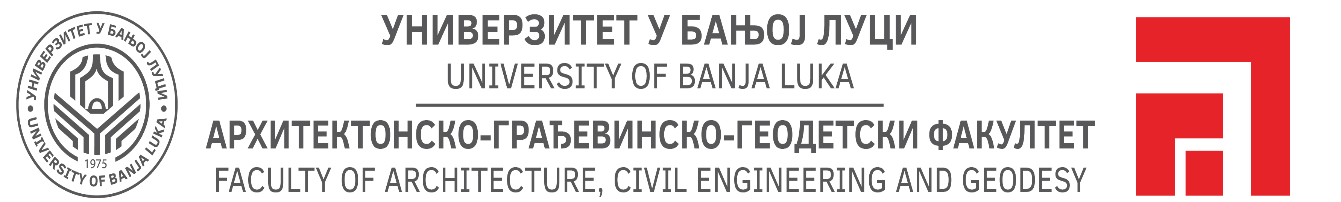 О Г Л А С                                                                                      ЗА ЈАВНУ ОДБРАНУ                                                   ЗАВРШНОГ РАДА ЗА II ЦИКЛУСДана 28.01.2022. године на Архитектонско-грађевинско-геодетском факултету у Бањој Луци одбрани завршног рада за II циклус приступиће кандидат:          СТЕФАН ВУКОВИЋ из Бањалуке, судент МАСТЕР студија комбинованог студијског програма Енергетска ефикасност у зградарству.Завршни рад за II циклус урађен из предмета Урбанистички и архитектонски аспекти енергетске ефикасности Тема: ”ЗГРАДЕ ГОТОВО НУЛТЕ ЕНЕРГИЈЕ У СЕКТОРУ ЈЕДНОПОРОДИЧНИХ ЗГРАДА БАЊЕ ЛУКЕ„Комисија за преглед, оцјену и одбрану:Проф. др Горан Јањић,                                                                           предсједник комисије                                                 Проф. др Саша Чворо,                                                                          ментор – члан комисијеПроф. др Дарија Гајић,                                                                                   члан комисије     Доц. др Милован Котур,                                                                                 члан комисије                                Јавна одбрана завршног рада уз обавезно поштовање здравствених препорука Института за јавно здравство одржаће се у просторијама Архитектонско-грађевинско-геодетског факултета у Бањој Луци у петак 28.01.2022. године, сала 3 са почетком у 14,00 сати.Бања Лука, 21.01.2022. године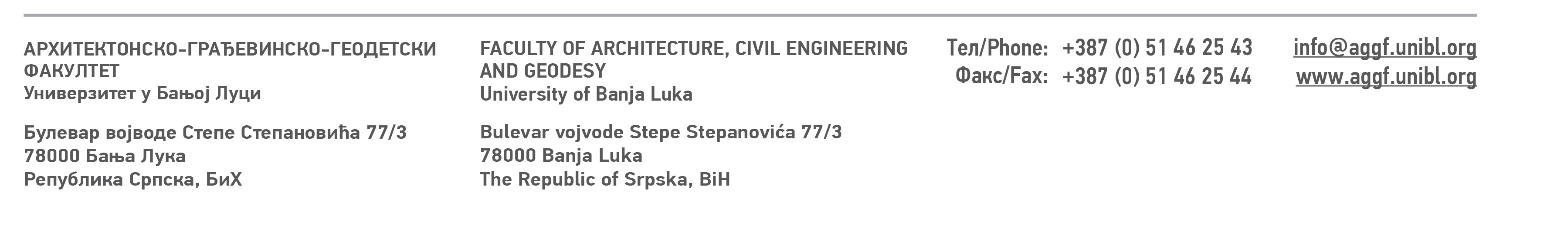 